ПОЛОЖЕНИЕ 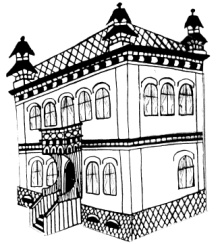   О  РАЙОННОМ КОНКУРСЕ «САМЫЙ  МУЗЕЙНЫЙ ДЕТСКИЙ  САД»ЦЕЛИ И ЗАДАЧИ: воспитание патриотизма уважение к истории, традициям и культуре страны, родного края, активизация посещаемости районного историко-краеведческого музея.УЧАСТНИКИ КОНКУРСА: в данном конкурсе принимают участие воспитанники детских садов села и района.УСЛОВИЯ КОНКУРСА: Победителем конкурса становится группа детского сада, которая больше всех раз посетила районный историко - краеведческий музей в течение 2019-20 учебного года.НАГРАЖДЕНИЕ: подведение итогов состоится 18 мая в Международный День музеев. Группа - победитель награждается дипломом и подарками.Оргкомитет конкурса: 8 34361 2 14 04